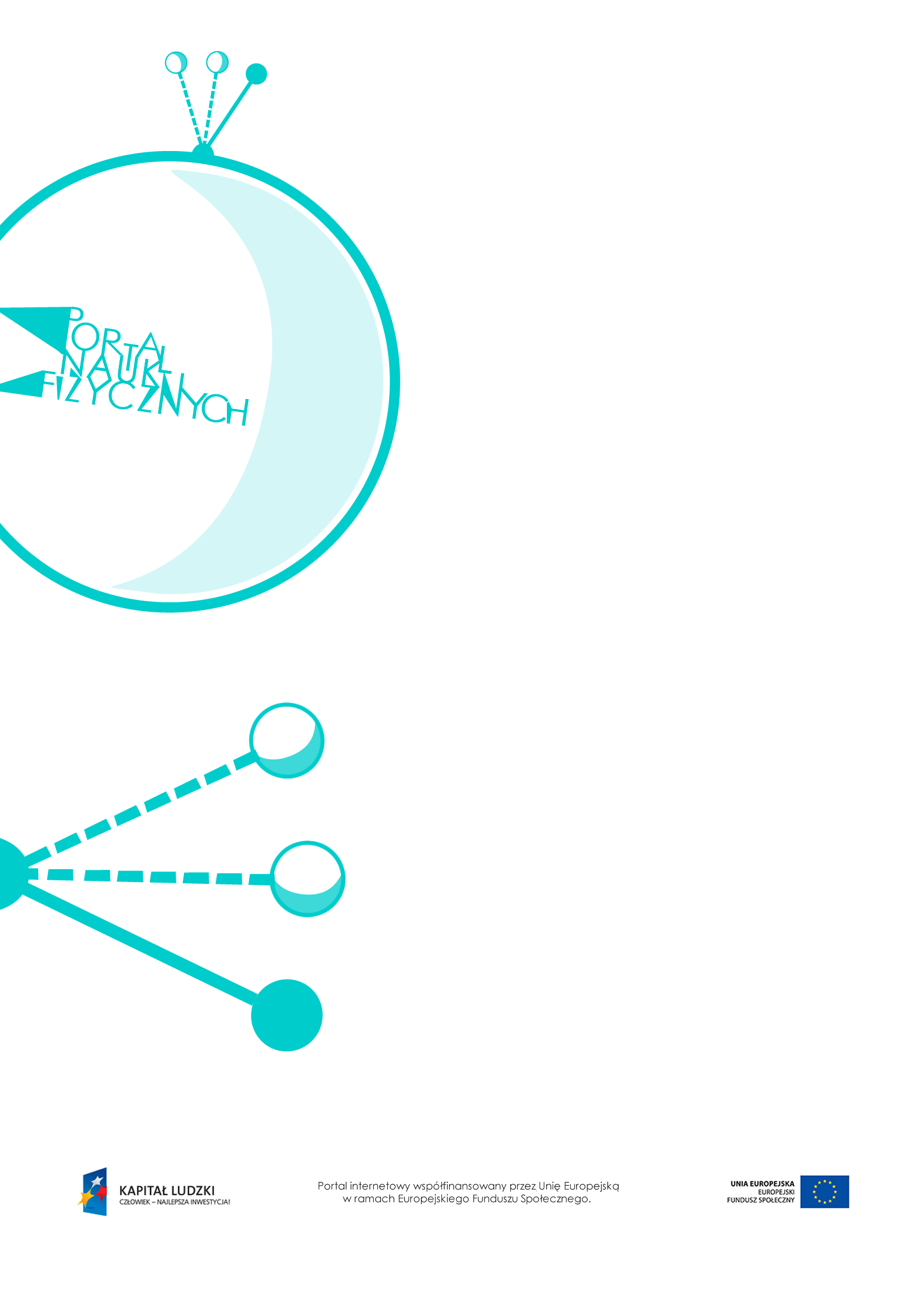 siłaSiła – scenariusz lekcjiCzas: 90 minutCele ogólneWprowadzenie pojęć siły i cech siły.Zapoznanie z pojęciami sił równoważących i sił wypadkowych.Ćwiczenie wykonywania prostych doświadczeń.Ćwiczenia w dodawaniu sił o takich samych kierunkach i zwrotach oraz takich samych kierunkach i przeciwnych zwrotach.Cele szczegółowe – uczeń:wymienia przykłady działania sił zaczerpnięte z codziennego życia,wymienia cechy siły i omawia je na prostych przykładach,posługuje się graficzną interpretacją siły,posługuje się pojęciami kierunku wektora i zwrotu wektora,informuje, że jednostką siły jest niuton,mierzy wartość siły za pomocą siłomierza,porównuje cechy sił na podstawie ich wektorów prezentowanych graficznie za pomocą strzałek,formułuje problem badawczy, stawia i weryfikuje hipotezy badawcze,analizuje wyniki, formułuje wniosek i opisuje zależność wskazania siłomierza od liczby obciążników,posługuje się pojęciami siły wypadkowej i siły równoważącej, przedstawia te siły graficznie,dodaje siły o takim samym kierunku i zgodnym lub przeciwnym zwrocie,formułuje warunek równowagi ciała; podaje przykłady ciał ze swojego otoczenia, które są w równowadze.Metody:pokaz,obserwacje,doświadczenia,pogadanka.Formy pracy:praca zbiorowa (z całą klasą),praca indywidualna.Środki dydaktyczne:przyrządy do doświadczeń: siłomierze, odważniki, klocki z zaczepami, śrubka stalowa lub gwoździk zawieszony na nitce, magnes,plansza „Siła jako wielkość wektorowa”,pokaz slajdów „Cechy sił”,„Zadania”,plansza „Siły równoważące się”,symulacja „Dodawanie sił, siła wypadkowa”,tekst „Równowaga sił – doświadczenie 1.”,tekst „Równowaga sił – doświadczenie 2.”,tekst „Równowaga sił – doświadczenie 3.”,tekst „Ogólny warunek równowagi ciała”,plansza „Pytania sprawdzające”.Przebieg lekcjiPytania sprawdzająceWyjaśnij, w jakich okolicznościach ciało, na które działają dwie siły, może pozostawaćw spoczynku. Rysunek przedstawia ciała i działające na nie siły. Które ciało może pozostawać nieruchome?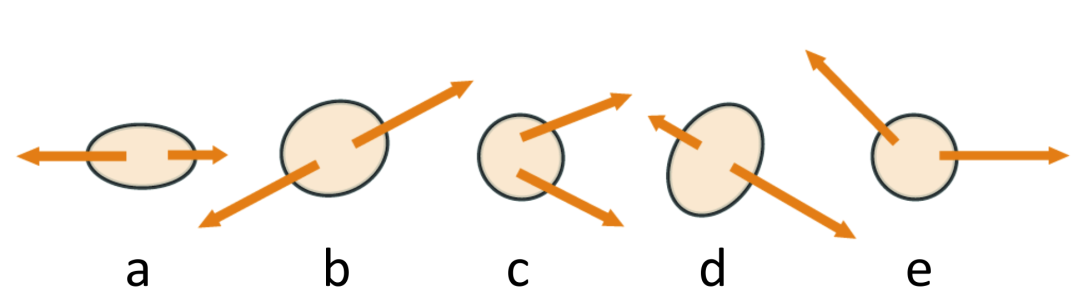 Wyjaśnij, w jakiej sytuacji siły się równoważą.Wyjaśnij, jakie siły działają na przedmiot leżący na stole, np. talerz. Jaka jest ich fizyczna natura?Wyjaśnij, w jakich okolicznościach ciało, na które działają trzy siły równoległe, może pozostawaćw spoczynku.Wyjaśnij ogólnie, kiedy ciało może pozostawać w spoczynku, jeżeli działa na nie kilka sił równoległych.Czynności nauczyciela i uczniówUwagi, wykorzystanie środków dydaktycznychWprowadzenie do tematu – przypomnienie o oddziaływaniach.W zależności od przykładów podawanych przez uczniów można przypomnieć o różnych rodzajach oddziaływań i o tym, że oddziaływania mogą zachodzić na odległość lub wtedy, kiedy ciała pozostająw bezpośrednim kontakcie.Wprowadzenie pojęcia siły jako wielkości fizycznej, która służy do opisywania oddziaływania między ciałami.Wprowadzenie jednostki siły.Wykonanie pomiarów wartości siły z wykorzystaniem siłomierza.Wprowadzamy pojęcie siły jako wielkości będącej miarą oddziaływania między ciałami. Wprowadzamy oznaczenie wartości siły ,,F” oraz jednostkę siły [N].Przy użyciu siłomierza uczniowie wykonują pomiary siły, jakiej trzeba użyć, żeby przesunąć lub unieść niewielkie ciało. Przekonują się, czy 1 N to „duża” czy „mała” wartość siły. Pokaz doświadczeń, z których płynie wniosek: aby opisać działającą siłę, nie wystarczy podać jej wartości.Dyskusja: Jakie informacje są potrzebne, aby dokładnie opisać siłę działającą na ciało.Przykłady doświadczeńDo niewielkiego przedmiotu zawieszonego na nitce z różnych stron zbliżamy magnes i obserwujemy różne kierunki odchylenia tego przedmiotu.Przesuwamy w różne strony różne przedmioty na biurku (uczniowie na ławkach) przy użyciu palca wskazującego.Dochodzimy do wniosku, że do opisu siły potrzebna jest informacja, w jaką stronę i na jakie ciało działa siła.Wprowadzenie wielkości opisujących siłę.Wprowadzenie pojęcia wektora.Wprowadzamy pojęcia kierunku i zwrotu siły. Wyjaśniamy dokładnie różnicę między kierunkiem a zwrotem (na prostych przykładach). Wprowadzamy pojęcia punktu przyłożeniai wektora. Stwierdzamy, że siła jest wielkością wektorową. Zwracamy uwagę, że symbol  oznacza siłę, a F – wartość siły. Ilustracja graficzna wektora siły.Wyjaśniamy, w jaki sposób siłę można zilustrować graficznie.Wykorzystanie pokazu slajdów „Cechy sił”.Wykorzystanie planszy „Siła jako wielkość wektorowa”.Intuicyjne sformułowanie warunku równowagi ciała.Przeprowadzenie doświadczenia i wyciągnięcie wniosków.Wykonujemy doświadczenie polegające na doczepieniu dwóch siłomierzy po przeciwnych stronach danego ciała i działaniu z obu stron siłami o takiej samej wartości i kierunku, ale o przeciwnych zwrotach.Wyciągamy wniosek z obserwacji. Ciało jest w równowadze, gdy działają na nie dwie siły o takiej samej wartości, ale o przeciwnych zwrotach. O takich siłach mówimy, że się równoważą; odpowiada to sytuacji, w której na ciało nie działa żadna siła.Prezentacja planszy „Siły równoważące się”.Prezentacja tekstu „Równowaga sił– doświadczenie 1.”.Prezentacja tekstu „Równowaga sił – doświadczenie 2.”.Dodawanie sił o takich samych kierunkach i zwrotach oraz o takich samych kierunkach i przeciwnych zwrotach.Wprowadzenie pojęcia siły wypadkowej oraz ogólnego warunku równowagi ciał.Przeprowadzenie doświadczenia polegającego na zaczepieniu z jednej strony ciała jednego, a z drugiej – dwóch siłomierzy w taki sposób, aby ciało nadal było w równowadze. Stwierdzenie, że suma wartości sił działających z jednej strony jest równa wartości siły działającej z drugiej strony.Wprowadzenie pojęcia siły wypadkowej jako siły, która zastępuje działanie co najmniej dwóch różnych sił.Omówienie reguł dodawania sił o takich samych kierunkach i takich samych lub przeciwnych zwrotach.Wprowadzenie ogólnego warunku równowagi ciała. Podanie przez uczniów przykładów ciałw równowadze. Dla uczniów szczególnie zainteresowanych – próba rozważenia, jakie siły działają na te ciała.Dla uczniów szczególnie zainteresowanych fizyką – omówienie sposobu dodawania sił o różnych kierunkach.Prezentacja tekstu „Równowaga sił – doświadczenie 3.”.Prezentacja tekstu „Ogólny warunek równowagi ciała”.Pokaz symulacji „Dodawanie sił, siła wypadkowa”.Wykonanie zadań dotyczących cech siły, równowagi ciał oraz dodawania sił.Wykonanie zadań utrwalających wiedzę – „Zadania”.Podsumowanie lekcji.Przykłady pytań podsumowujących wiadomości zdobyte na lekcji – „Pytania sprawdzające”.